曲靖经济技术开发区社会事业局2021年公开招聘(编制外)合同制教师岗位计划表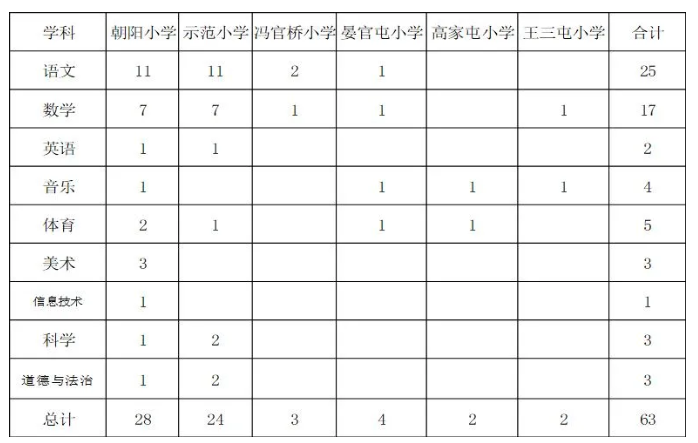 